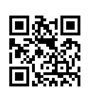 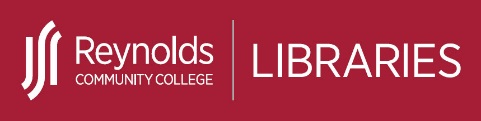 Review the corresponding handout on How to Read Call Numbers before answering the questions below.Check the correct box where a book labeled with the LC call number CB 48 .M35 2013 should be shelved.Check the correct box where a book labeled with the LC call number PG 209 .K256 2006 should be shelved.Check the correct box where a book labeled with the LC call number BR 2112 .S78 2010 should be shelved.Check the correct box where a book labeled with the LC call number KF 606 .M513 2011 should be shelved.Check the correct box where a book labeled with the LC call number HD 9696.C62 2012 should be shelved.Created by Reynolds Community College Libraries. This work is licensed under a Creative Commons Attribution-NonCommercial-ShareAlike 4.0 International License.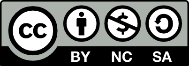 	Last reviewed 8/5/2019.AE
5
.E363
2010BC
71
.B252
1996CB41.B972013CB
431
.D254
2008CB
483
.H255
2000P
201
.A251
2013PA
203
.B252
2005PB
205
.C253
2000PE
207
.D254
1988PH
208
.H255
2007BR
21
.S78
2011BR
212
.S78
1993BR
2120
.S78
2001BT
2122
.S78
1999BV
22
.S782010K
66
.N51
2012K
606
.N53
2013KF
606
.N55
2010KF
606
.M56
2008KF
606
.M723
2013HD9696.C32005HD9696.C552012HD9696.C572010HD9696.C6152013HD9696.C7812008